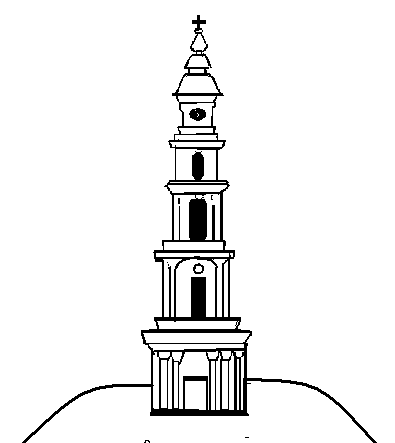 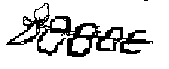 АДМИНИСТРАЦИЯ ЛЕЖНЕВСКОГО МУНИЦИПАЛЬНОГО РАЙОНАИВАНОВСКОЙ ОБЛАСТИ ПОСТАНОВЛЕНИЕ___23.01.2017____						№___14__________О внесении изменений в Постановление Администрации Лежневского муниципального района Ивановской области от 26.12.2013 года № 769 «Об утверждении муниципальной программы «Поддержка молодых специалистов сферы здравоохранения Лежневского муниципального района»В целях обеспечения доступных качественных услуг в сфере здравоохранения, увеличения количества молодых квалифицированных специалистов в сфере здравоохранения на территории Лежневского муниципального района Ивановской области, повышения престижа труда медицинских работников Администрация Лежневского муниципального района постановляет:1. Внести в Постановление Администрации Лежневского муниципального района Ивановской области от 26.12.2013 года № 769 «Об утверждении муниципальной программы «Поддержка молодых специалистов сферы здравоохранения Лежневского муниципального района» (в ред. Постановления от 05.02.2016 года № 19)  следующие изменения:  В Приложении 1 к Постановлению:В  абзацах 1,2  пункта 1 Муниципальной программы исключить слова «а также граждан, впервые поступивших либо проходящих интернатуру в ГБОУ ВПО ИвГМА Минздрава России и заключивших договор о целевом обучении с Администрацией Лежневского муниципального района» в соответствующих падежах. В пункте 3 муниципальной программы:- в абзаце 2 слова «а также граждан, впервые поступивших либо проходящих интернатуру в ГБОУ ВПО ИвГМА Минздрава России и заключивших договор о целевом обучении с Администрацией Лежневского муниципального района» исключить;- абзацы 14, 15, 16, 19 исключить.1.3.  Подпункты 2.3, 2.4, 2.5 пункта 4 муниципальной программы исключить.1.4.  В пункте 4 муниципальной программы строку 2.6 таблицы изложить в следующей редакции:«»2.  Контроль за исполнением настоящего  Постановления возложить на Заместителя Главы Администрации Лежневского муниципального района А.А. Костина.3. Настоящее Постановление вступает в законную силу с момента его подписания и распространяет свое действие на правоотношения, возникшие с 01.01.2016 года.  ГлаваЛежневского муниципального района 	                               О.С. Кузьмичева2.6Итого 262,5 тыс. руб.90 тыс. руб.90 тыс. руб.82,5 тыс. руб.Местный бюджетАдминистрация Лежневского муниципального района